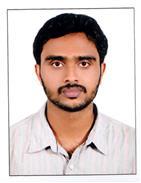 JishnuJishnu.368910@2freemail.com  ObjectiveTo obtain challenging and responsible position in an organization wherein I contribute to the successful growth of an organization using my abilities and knowledgeAcademic ProfileMini ProjectCollege Administration ( Extreme Adminos)Paper PresentedCascading Style Sheet 3 (CSS 3)Main ProjectTooGo (Search Engine)Experience SummaryExecutive /HR AssistantWorked as Executive AssistantTo assist the manager and to do the following activities like placement of advertising and response mails, meeting arrangements, arranging interview schedules, and maintaining records of recruitment and so on.Customer support executive/ReceptionistAs a Customer care executive as well as a Receptionist to deal the customersTo attend calls and clarify customer doubts and giving proper solutionsTo be care to maintain a good customer relationshipSr. Marketing ExecutiveWorked as an Executive / Trainer to teach new comers about software and how to interact with clients.Teaching sales and its methodsMonitoring the Overall performance of teammates.As an Executive to promote credit cards and loansExperience in Retail fieldWeb DeveloperWorked as Junior web developer at Imrokraft Solutions TechnoparkCreated a website  for online shopping and maintain its worksAssist the senior in many projects for creation and validating the forms and UIComputer Programming SkillsMS Office PackageBasic knowledge in C++PHP ProgrammingKnowledge in HTML, CSS3, Ajax, J Query, JavaScript, MySQLExtra- Curricular ActivitiesMember of TECHNICAL FEST of MGCE(2013)- "Yugaanthra"Participated in University Football, Cricket, Badminton, Volley ballStrengthsGood organizational skills and co-operationProfessional dedication, sincerityAdaptabilityEnergetic and DedicatedHobbiesListening to musicPlaying and watching Cricket and BadmintonTravellingDeclaration:I Jishnu , hereby declare that the above furnished information is authentic to the best of my knowledge.CourseSchool/CollegeBoard/UniversityPercentage ofYear of passingmarks/GPAB.TechM.G College66(Computer scienceofCUSAT662014(Computer scienceofCUSAT2014& Engineering)Engineering,Engineering,Trivandrum12thModel BoysBoard of Higher12thModel BoysSecondary65.752010HSSExaminationThycaud10thBNVVHSSSTATE802008Thiruvallam